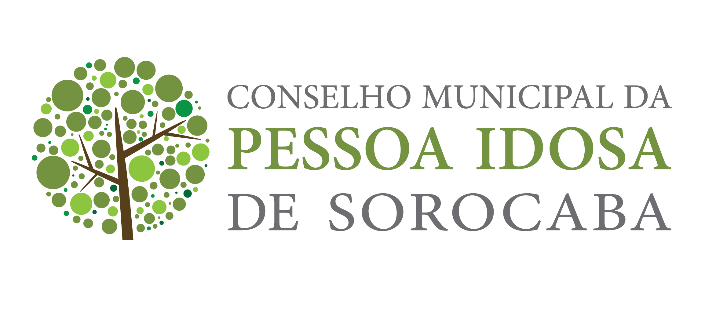 PAUTA 38ª reunião (04 de fevereiro de 2021)Aprovação das atas anteriores por todos os presentes;Comentário sobre os ofícios enviados e recebidos, para ciência de todos;Comissão de Visitas;Tesouraria. D. Nilcea-doaçõesClube do idoso/Chácara do Idoso (Flávia/Enilce)EditaisApresentação Coordenadoria Idoso (Janaína Diniz)Outros.